3rd ANNOUNCEMENT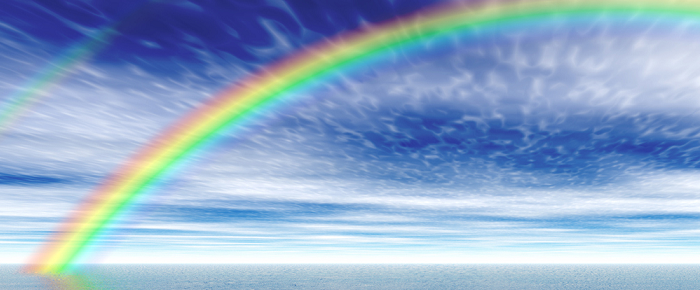 　PAWEES 2013　 The 12th Conference ofInternational Society of Paddy and Water Environment Engineering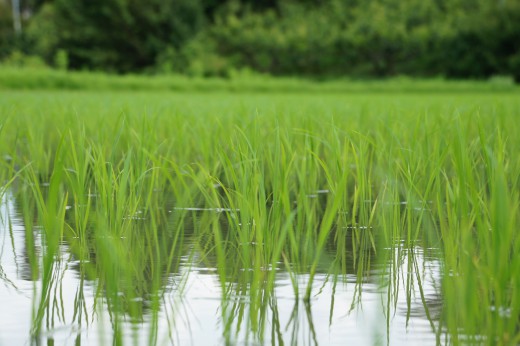 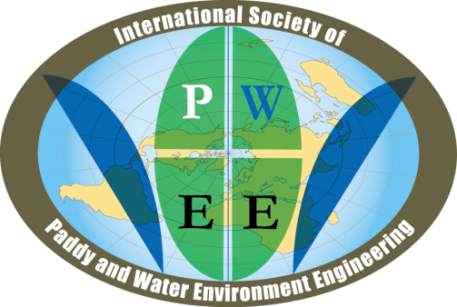 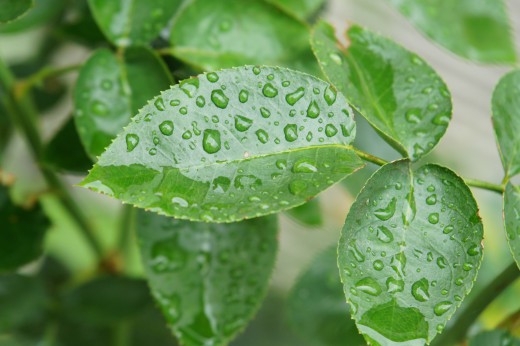 30 October – 1 November 2013Cheongju, South KoreaThe 12th PAWEES Conference theme is “Agricultural water and rural environment for the future”.THEMESTheme 1: Climate Change and Water ResourcesTheme 2: Sustainable Soil and Water Management Theme 3: Rural Planning and EnvironmentTheme 4: Agricultural Nutrient Management and Environmental Quality Theme 5: Multifunctional Role of Agricultural Water in Terms of Social and Economic Effect PAPERThe authors of accepted abstract are recommended to submit full paper with designated form. The submitted abstract and paper will be published in the proceedings. The conference proceedings can be collected at the registration desk.LanguagePaper should be submitted in English.Instruction for authors Authors are requested to submit the full paper through in Microsoft Word version. The e-mail address for paper submission: mwjang@gnu.ac.krFull paper should be written by the following text formatting.Text FormattingPlease refer to formatting instructions at http://pawees.net/?page_id=206. Manuscripts should be submitted in Word format. Use a normal, plain font (e.g., 11-point Times Roman) for text. Use italics for emphasis. Use the automatic page numbering function to number the pages. Do not use field functions. Use tab stops or other commands for indents, not the space bar. Use the table function, not spreadsheets, to make tables. Use the Equation Editor or MathType for equations. PresentationsPapersTime allotments for presentations shall be determined by the session program and chairperson.PostersPoster boards are 8' high with a surface of 4' x 6' and are placed in rows in a large hall. Presenters are asked to be at their assigned poster board during the entire length of the poster session.Important Date Full Paper Submission for Proceeding: September 30, 2013Deadline for Registration: September 30, 2013Send your inquiry regarding the submission to: REGISTRATION FEESThe registration fees are USD 200 (KRW 220,000; JPY 20,000) for adults and USD 100 (KWR 110,000; JPY 10,000) for students and accompanying persons. The registered delegates and participants shall be provided during the Conference with a conference kit, programs and proceedings, official snacks, lunches and reception dinner, attendance in opening program, and field trip. Only payments and issue of receipts will be done on site.VENUERamada Plaza HOTELAddress: 500-3 Yulrang-dong, Sangdang-gu, Cheongju, Chungbuk, KoreaTel: +82-43-290-1000Fax: +82-43-290-1010Email: webmaster@ramadakorea.co.krWebsite:	 https://www.ramadakorea.co.kr/ Check-in Time: 03:00 PMCheck-out Time: 12:00 PMFee: 137,000 won/day (One person, Including breakfast), 154,000 won/day (Two persons, Including breakfast)AccommodationsREEHO TOURIST HOTELAddress: 35-7 Biha-dong, Heungdeok-gu, Cheongju, Chungbuk, KoreaTel: +82-43-233-8800Website:	 https://www.hotelreeho.co.kr/ Check-in Time: 02:00 PMCheck-out Time: 12:00 PMFee: 80,000 won/day (Including breakfast)Hotel galleryAddress: Bongmyeong-dong, Heungdeok-Gu, Cheongju, KoreaTel: +82-43-267-1121Fax: +82-43-263-9532Email: info@newgalleryhotel.comWebsite:	 https://www.newgalleryhotel.com/ Check-in Time: 02:00 PMCheck-out Time: 12:00 PMFee: 66,000 won/day (Including breakfast)At the Cheongju Cross-county Bus Terminal, you may take a taxi to the Ramada Plaza and Hotel Gallery. It takes about 25 and 15 minutes respectively, and the fare is about 10,000 won and 7,000 won if not in traffic. Reeho Hotel is also located 5 minute walk distance.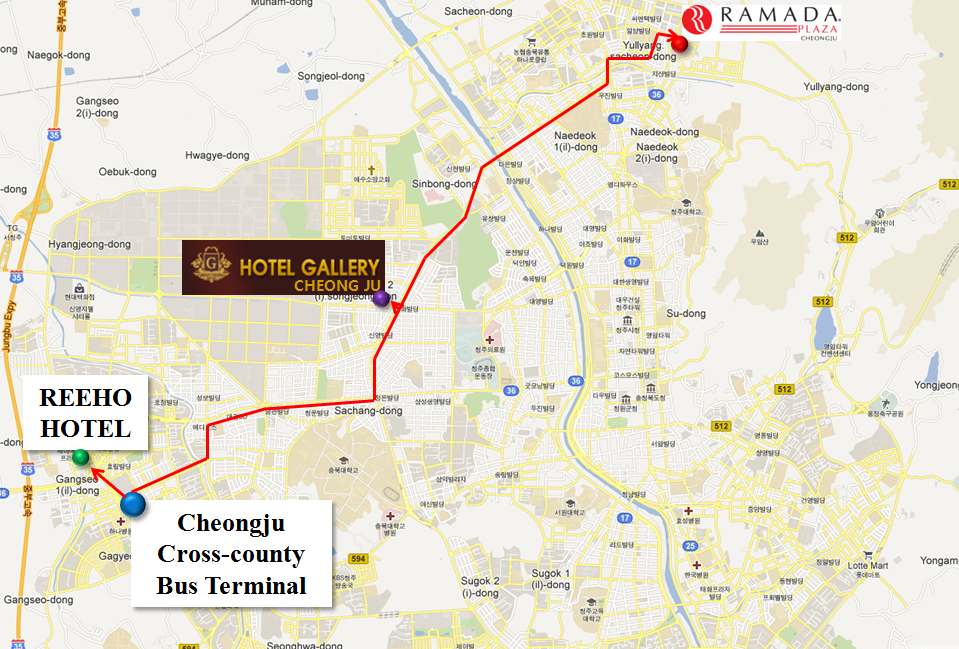 Incheon International Airport (ICN) to Ramada Plaza Cheongju, Reeho Tourist Hotel and Hotel GalleryLocated about 130km northwest of Cheongju, Incheon International Airport wins the Airport Service Quality (ASQ) Award for the eighth year in a row to be the first in the industry, and at the same time reaching a remarkable achievement of operating the world’s second largest amount of air cargo and the world’s ninth largest number of passengers in 2012 based on its wide aviation network across 173 cities in 53 countries.Website: http://www.airport.or.kr Tel.: +82-1577-2600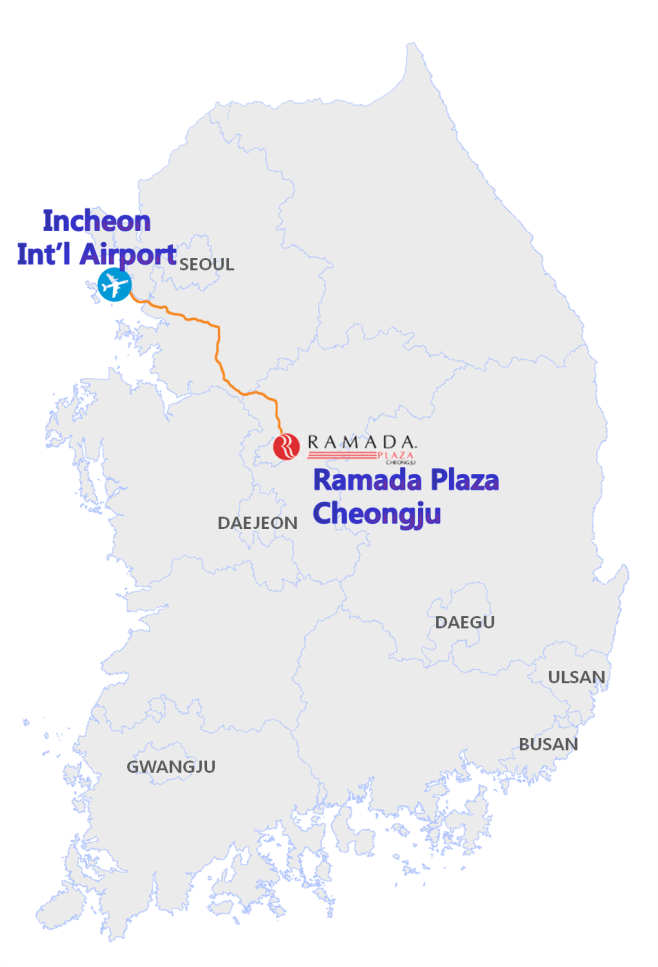 By Airport LimousineYou can get information about Limousines Buses, and ticketing at the following ticket booths : Exit 4 and 9 (indoors) & Exit 4, 6, 7, 8, 11, 13, and 9C (outdoors). The bus stop for Cheongju is at 9D on the 1st Floor. The fares are 18,700 won and 20,600 won (after 23:00) to Cheongju Cross-county Bus Terminal. The bus runs every 20~60 minutes from 06:30 to 23:10, and it takes about 120~150 minutes. Do not confuse Cheongju (청주, 淸州) with Chungju (충주, 忠州) and Jeonju (전주, 全州).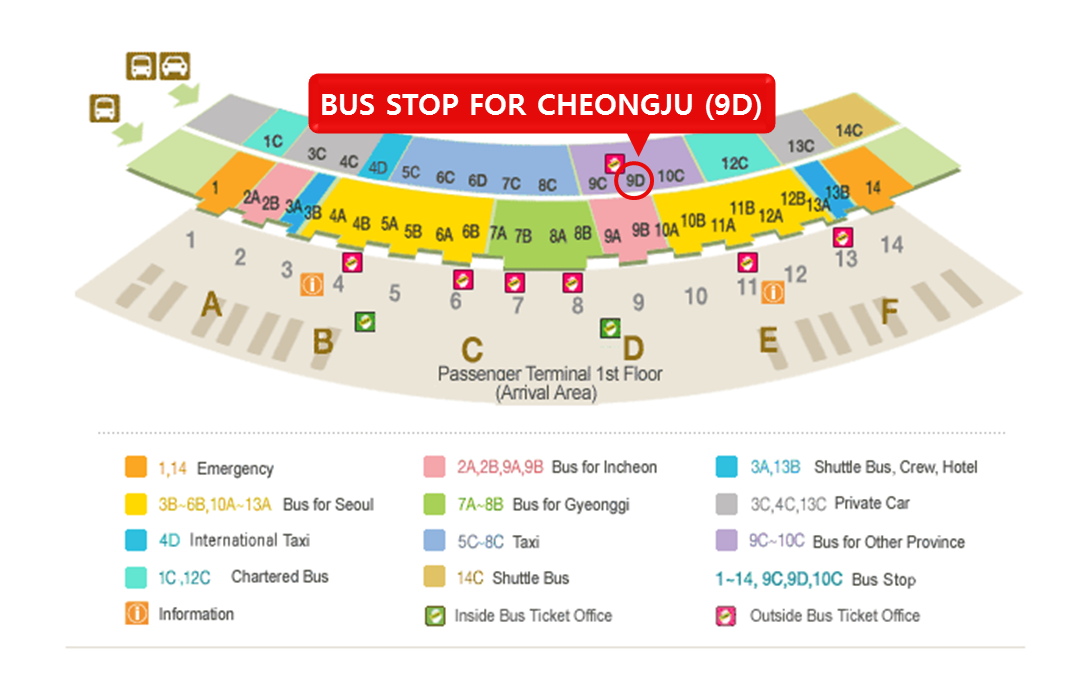 At the Cheongju Cross-county Bus Terminal, you may take a taxi to the Ramada Plaza Cheongju. It takes about 25 minutes, and the fare is about 10,000 won if not in traffic. By Airport Railroad Express (AREX) - KTXYou can take the Airport Railroad Express (on B1 floor) for Seoul KTX Station. It takes 43 minutes for Express train and 53 minutes for Commuter train between Incheon International Airport and Seoul KTX Station. The fares are 8,000 won and 3,950 won, respectively. 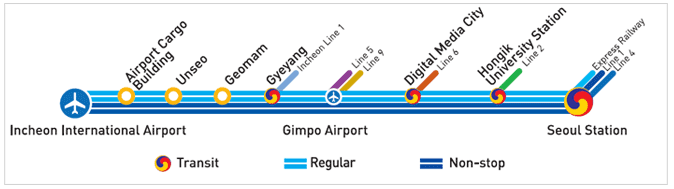 At Seoul Station, KTX (Korean Train Express) comfortably takes you to Osong Station about 22 km west of the Ramada Plaza Cheongju. It runs almost every hour, and the fare is 17,200 won (but 18,500 won from Friday to Sunday). It takes about 45-55 minutes.You can get a taxi to the hotel at the Osong Station (travel time: approx. 35 minutes, fare: 20,000 won).
*Incheon Airport Rental Car Service (KT Kumho/AVIS)You may want to rent a car at the ICN. Car rental service is available at near Exit 3 on the terminal 1F. Gimpo International Airport (GMP) to Ramada Plaza CheongjuIf you arrive at the Gimpo International Airport, you can get a bus for Cheongju at the stop 1 on the 2nd floor in the international terminal. The fare is 11,500 won (12,800 Won for 22:40) to the Cheongju Cross-county Bus Terminal. The bus runs every one hour from 08:00 to 22:40, and it takes about 120 minutes.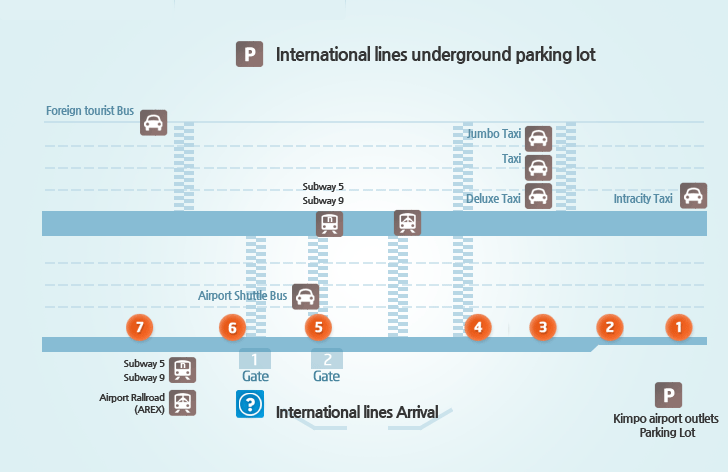 Application for VISAAny foreign visitors wishing to enter the Republic of Korea must have a valid passport and obtain a Korean visa before coming. However, people of 99 countries who want to visit Korea temporarily are permitted to enter without a visa according to visa-exemption agreements (Table 1), or in accordance with principles reciprocity or national interest (Table 2). You will find more information at Ministry of Foreign Affairs and Trade (http://www.mofat.go.kr) and Immigration Bureau (http://www.immigration.go.kr).Table 1. Countries under Visa Exemption AgreementsTable 2. Countries or Regions under principles of reciprocity and national interestTourist & Business VisasVisitors from countries not under Visa Exemption Agreements must apply for a visa extension if planning to stay for more than 30 days. Depending on the situation of the consulate, the visa extension will be issued 1 to 3 days from the day of application. Applicants require a completed application form, a recent passport-size colorful photo and application fee. Visitors do not require the outbound flight ticket. Visa extensions are usually for 90 days. All visas including long-term visas are for a single visit. Therefore anyone who wishes to leave the country and re-enter later on during the allowed period of stay should obtain the Re-entry Permit from the Ministry of Justice prior to departure. For business visas, the intention of activities must be clearly stated on the visa application form. Application for VisasVisa application should be made at Korean Embassies or consulates abroad.It is required for the visa applicants to submit passport, application forms, a recent passport-style color photograph, and such other documents as determined by the status of stay.Visa fees are as follows:A. Single entry visa for a stay of no more than 90 days: USD30B. Single entry visa for a stay of more than 90 days: USD50C. Multiple entry visa: USD80D. Prolongation of Re-entry Permit : USD20For Citizens of United States of America, multiple entry visa fee is USD45 on the basis of reciprocity since the mutual agreement in 1994.Visa ExtensionExtensions for tourist visas are possible in special cases such as accidents, health problems, flight cancellation, etc. Applications for visa extensions can be made at a local immigration office at least one day before the day of expiration.ORGANIZING COMMITTEEPROGRAMME The PAWEES2013 Conference program details are currently being prepared as follows:ORGANIZERS International Society of Paddy and Water Environment Engineering (PAWEES)Korean Society of Agricultural Engineers (KSAE)Chungbuk National University (CBNU)Ministry of Agriculture, Food and Rural Affairs (MAFRA)Korea Rural Community Corporation (KRC)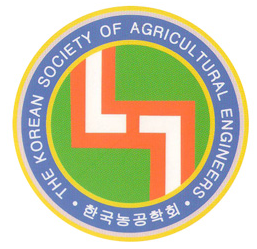 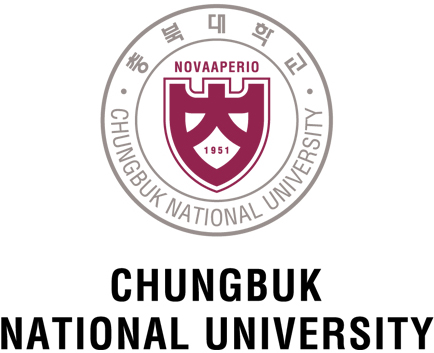 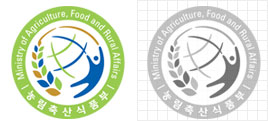 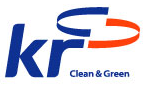 All participants are asked to complete and submit the registration form to master@ksae.re.kr or by fax to +82-2-565-6821 until 30 September.  Time Schedule for Paper/Poster PresentationDr. Min Won Jang, Gyeongsang National University, Korea (mwjang@gnu.ac.kr, +82-55-751-5432)Country/Period(days)Country/Period(days)Country/Period(days)Country/Period(days)EuropeAustria / 90 
Belgium / 90 
Bulgaria / 90 
Czech Republic / 90
Denmark / 90
Estonia / 90 
Finland / 90 
France / 90 
Greece / 90Germany / 90
Hungary / 90 
Iceland / 90
Ireland / 90
Italy / 60 
Liechtenstein / 90
Luxembourg / 90
Malta / 90 
Netherlands / 90Norway / 90 
Portugal / 60 
Poland / 90 
Romania / 90 
Spain / 90 
Slovak Republic / 90 
Sweden / 90 
Switzerland / 90
United Kingdom / 90Asia and OceaniaBangladesh / 90
Israel / 90
Malaysia / 90New Zealand / 90 
Pakistan / 90 
Singapore / 90Thailand / 90 
Turkey / 90AmericasAntigua and Barbuda / 90
Bahamas / 90
Barbados / 90
Brazil / 90 
Colombia / 90
Costa Rica / 90
Common wealth of 
Dominica / 90Dominican Republic / 90 
El Salvador / 90
Grenada / 90 
Haiti / 90 
Jamaica / 90
Mexico / 90 
Nicaragua / 90 Panama / 90
Peru / 90 
St. Lucia / 90 
St. Kitts and Nevis / 90
St. Vincent & the 
Grenadines / 90 
Surinam / 90 
Trinidad and Tobago / 90AfricaLesotho / 60 
Liberia / 90Morocco / 90Tunisia / 30Country/Period(days)Country/Period(days)Country/Period(days)Country/Period(days)AsiaBrunei / 30
Hong Kong / 90 
Japan / 90
Kuwait / 30Macao / 30 
Oman / 30 
Qatar / 30 
Saudi Arabia / 30Taiwan / 30 
United Arab emirates / 30
Yemen / 30North AmericaCanada / 180United States / 30South AmericaArgentina / 90 
Chile / 90 
Guatemala / 30Honduras / 30 
Paraguay / 30Uruguay / 30 
Venezuela / 30EuropeAlbania / 30 
Croatia / 90
Cyprus / 30Latvia / 90 
Lithuania / 90
Monaco / 30Slovenia / 90 
Vatican / 30OceaniaAustralia / 90 
Fiji / 30 
Guam / 30Kiribati / 30 
Marshall Islands/ 30
Palau / 30Nauru / 30 
New Caledonia / 30AfricaRepublic of South Africa / 30Swaziland / 30 Swaziland / 30 1.Advisory CommitteeChairpersonDr. Jin Soo Kim, President of KSAE, Chungbuk National University, Korea (+82-43-261-2573, jskim@cbnu.ac.kr)Co-ChairpersonMr. Wei-Fuu Yang, President of PAWEES, TaiwanCEO of KRC (Korea Rural Community Corporation) http://eng.ekr.or.kr/Kenpub/index.krc AdvisorDr. Yohei Sato, Honorary President of PAWEES, JapanDr. Sho Shiozawa, President of JSIDRE, JapanDr. Tai Cheol Kim, Former President of PAWEES, KoreaMr. Yeon-Tae Min, Director of Ministry of Agriculture, Food and Rural Affairs, Korea 2.Scientific CommitteeChairpersonDr. SeongJoon Kim, Konkuk University, Korea(kimsj@konkuk.ac.kr, +82-2-450-3749)Co-ChairpersonDr. Masaru Mizoguchi, Editor-in-chief, PWE (University of Tokyo, Japan)Dr. Yoshiyuki Shinogi, Chief Managing Editor, PWE (Kyusyu University, Japan)Dr. Joongdae Choi, Editing Board, PWE (Kangwon National University, Korea, jdchoi@kangwon.ac.kr)Dr. Chen-Wuing Liu, Editor, PWE (National Taiwan University, Taiwan)MemberDr. Yutaka Matsuno, Secretary General of PAWEES (Kinki University, Japan)Dr. Takao MASUMOTO, National Institute for Rural Engineering, JapanDr. Fi-John Chang, National Taiwan University, TaiwanDr. Ke-Sheng Cheng, National Taiwan University, TaiwanDr. Moon Seong Kang, Seoul National University, Korea(mskang@snu.ac.kr, +82-2-880-4582)Dr. Song Bae Kim, Seoul National University, Korea(songbkim@snu.ac.kr, +82-2-880-4587)Dr. Se Woong Chung, Chungbuk National University, Korea (schung@chungbuk.ac.kr, +82-43-261-3370)Dr. Jae Kyoung Noh, Chungnam National University, Korea(jknoh@cnu.ac.kr)Dr. Seung Ki Park, Kongju National University, Korea(skpark@kongju.ac.kr)Dr. Jin Kyu Choi, Chonnam National University, Korea(choijk@chonbuk.ac.kr)Dr. Sang Min Kim, Gyeongsang National University, Korea(smkim@gnu.ac.kr, +82-55-751-2431)Dr. Sung Gu Hong, Hankyong National University, Korea(bb9@hknu.ac.kr, +82-10-7474-4586)Dr. Jae Gwon Son, Chonbuk National University, Korea(sjg@chonbuk.ac.kr, +82-63-270-2523)Dr. Kwang Sik Yoon, Chonnam National University, Korea(ksyoon@chonnam.ac.kr)Dr. Ji Hong Jeon, Andong National University, Korea(jhjeon@andong.ac.kr, +82-54-820-5093)Dr. Dong Seok Shin, National Institute of Environmental Research, Korea(sds8488@korea.kr, +82-43-730-5631)Dr. Hyeon Jun Kim, Korea Institute of Construction Research, Korea(hjkim@kict.re.kr, +82-31-910-0266)Dr. Dae Sik Kim, Chungnam National University, Korea(drkds19@cnu.ac.kr, +82-42-821-5795)Dr. Ki Sung Kim, Kangwon National University, Korea(kskim@kangwon.ac.kr, +82-33-250-6466)Dr. Han Cheol Hwang, Hankyong National University, Korea(hwang@hknu.ac.kr, +82-31-670-5133)Dr. Young Hwan Son, Seoul National University, Korea (syh86@snu.ac.kr, +82-10-9948-9586)Dr. Yong Seong Kim, Kangwon National University, Korea(yskim2@kangwon.ac.kr)Member and SecretaryDr. Kyoung Jae Lim, Kangwon National University, Korea(kjlim@kangwon.ac.kr, +82-33-250-6468)Dr. Min Won Jang, Gyeongsang National University, Korea(mwjang@gnu.ac.kr, +82-55-751-5432)3.Local Organizing CommitteeChungbuk National UniversityChairpersonDr. Seung Jin Maeng, Chungbuk National University (maeng@cbnu.ac.kr)Co-ChairpersonDr. Jin Yong Choi, Seoul National University, Korea(iamchoi@snu.ac.kr, +82-10-7474-4586)Dr. Kyung Sook Choi, Kyungpook National University, Korea(ks.choi@knu.ac.kr, +82-53-950-5731)MemberMr. Jung Beom Lee, Chungbuk National University(goaehd3@hanmail.net)Mr. Sihong Li, Chungbuk National University (cnhonghong@hotmail.com)Mr. Jae Yong Lee, Chungbuk National University (dowodyd@naver.com)Mr. Ji Hoon Shim, Chungbuk National University (jhshim@cbnu.com)SecretaryMiss. Ji Hye Jeong, Chungbuk National University (jeongjihye@chungbuk.ac.kr)ContactPAWEES2013 Local Organizing CommitteeContact Person: Dr. Seung Jin MaengTel: +82-43-261-2576Fax: +82-43-271-5922Email: maeng@cbnu.ac.krTimeKey Contents29 October, TuesdayArrival30 October, WednesdayConference IOpening ceremonyConference IIReception31 October, ThursdayConference IIIAward CeremonyAgenda Meeting (Student Session III)Dinner1 November, FridayTechnical Trip2 Saturday, NovemberDepartureDateTimeContents30 October, Wednesday8:20~9:20Registration30 October, Wednesday9:20~12:30Conference I30 October, Wednesday12:30~13:30Lunch30 October, Wednesday13:30~14:20Opening Ceremony & Keynote Speech30 October, Wednesday14:20~14:30Coffee Break30 October, Wednesday14:30~18:00Conference II30 October, Wednesday18:30~20:30Reception 31 October, Thursday8:30~9:00Registration31 October, Thursday9:00~11:00Conference III31 October, Thursday11:00~12:30Award Ceremony31 October, Thursday12:30~13:30Lunch31 October, Thursday13:30~16:00Agenda Meeting & Wrap up, Student Session III31 October, Thursday18:00~19:30Dinner1 November, Friday9:00~16:00Field TripFour-river Restoration Project SitesRegistration FormDelegate InformationDelegate InformationDelegate InformationDelegate InformationDelegate InformationDelegate InformationDelegate InformationDelegate InformationDelegate InformationTitleMr. (  )  Mrs. (  )  Ms. (  )  Dr. (  )  Prof. (  )  etc. (  )Mr. (  )  Mrs. (  )  Ms. (  )  Dr. (  )  Prof. (  )  etc. (  )Mr. (  )  Mrs. (  )  Ms. (  )  Dr. (  )  Prof. (  )  etc. (  )Mr. (  )  Mrs. (  )  Ms. (  )  Dr. (  )  Prof. (  )  etc. (  )Mr. (  )  Mrs. (  )  Ms. (  )  Dr. (  )  Prof. (  )  etc. (  )Mr. (  )  Mrs. (  )  Ms. (  )  Dr. (  )  Prof. (  )  etc. (  )Mr. (  )  Mrs. (  )  Ms. (  )  Dr. (  )  Prof. (  )  etc. (  )Mr. (  )  Mrs. (  )  Ms. (  )  Dr. (  )  Prof. (  )  etc. (  )First NameLast NameLast NameCountryGenderGenderMale (  )   Female (  )Male (  )   Female (  )PositionOrganizationAddressAddressCityCityZip CodeZip CodeEmail           @           @           @           @           @FaxFaxPhone+Country Code-Area Code-Phone No+Country Code-Area Code-Phone No+Country Code-Area Code-Phone No+Country Code-Area Code-Phone No+Country Code-Area Code-Phone NoMobile PhoneMobile PhoneDate of BirthMonth/Day/YearMonth/Day/YearMonth/Day/YearMonth/Day/YearMonth/Day/YearMonth/Day/YearMonth/Day/YearMonth/Day/YearFlight InformationFlight InformationFlight InformationFlight InformationFlight InformationFlight InformationFlight InformationFlight InformationFlight InformationArrivalAirlineAirlineAirlineArrivalFlight No.Flight No.Flight No.ArrivalAirport NameAirport NameAirport Name Inchoen Airport / Kimpo Airport / Cheongju Airport Inchoen Airport / Kimpo Airport / Cheongju Airport Inchoen Airport / Kimpo Airport / Cheongju Airport Inchoen Airport / Kimpo Airport / Cheongju Airport Inchoen Airport / Kimpo Airport / Cheongju AirportArrivalDateDateDateTimeTimeDepartureAirlineAirlineAirlineDepartureFlight No.Flight No.Flight No.DepartureAirport NameAirport NameAirport Name Inchoen Airport / Kimpo Airport / Cheongju Airport Inchoen Airport / Kimpo Airport / Cheongju Airport Inchoen Airport / Kimpo Airport / Cheongju Airport Inchoen Airport / Kimpo Airport / Cheongju Airport Inchoen Airport / Kimpo Airport / Cheongju AirportDepartureDateDateDateTimeTimeType of ParticipationType of ParticipationOral Presentation (  ) Poster (  ) Representative (  ) Observer (  )Oral Presentation (  ) Poster (  ) Representative (  ) Observer (  )Oral Presentation (  ) Poster (  ) Representative (  ) Observer (  )Oral Presentation (  ) Poster (  ) Representative (  ) Observer (  )Oral Presentation (  ) Poster (  ) Representative (  ) Observer (  )Oral Presentation (  ) Poster (  ) Representative (  ) Observer (  )Oral Presentation (  ) Poster (  ) Representative (  ) Observer (  )Check Hotel Name(  ) Ramada Plaza Hotel(  ) Reeho Tourist Hotel(  ) Hotel GalleryOther:(  ) Ramada Plaza Hotel(  ) Reeho Tourist Hotel(  ) Hotel GalleryOther:(  ) Ramada Plaza Hotel(  ) Reeho Tourist Hotel(  ) Hotel GalleryOther:(  ) Ramada Plaza Hotel(  ) Reeho Tourist Hotel(  ) Hotel GalleryOther:(  ) Ramada Plaza Hotel(  ) Reeho Tourist Hotel(  ) Hotel GalleryOther:(  ) Ramada Plaza Hotel(  ) Reeho Tourist Hotel(  ) Hotel GalleryOther:(  ) Ramada Plaza Hotel(  ) Reeho Tourist Hotel(  ) Hotel GalleryOther:(  ) Ramada Plaza Hotel(  ) Reeho Tourist Hotel(  ) Hotel GalleryOther:Stay: 
(   ) Days and (   ) Nights Stay: 
(   ) Days and (   ) Nights Stay: 
(   ) Days and (   ) Nights Stay: 
(   ) Days and (   ) Nights Stay: 
(   ) Days and (   ) Nights Stay: 
(   ) Days and (   ) Nights Date of check-in Date of check-in Month/Day/YearStay: 
(   ) Days and (   ) Nights Stay: 
(   ) Days and (   ) Nights Stay: 
(   ) Days and (   ) Nights Stay: 
(   ) Days and (   ) Nights Stay: 
(   ) Days and (   ) Nights Stay: 
(   ) Days and (   ) Nights Date of check-outDate of check-outMonth/Day/YearMeals: Vegetarian (      )      Non-Vegetarian (      )Vegetarian (      )      Non-Vegetarian (      )Vegetarian (      )      Non-Vegetarian (      )Vegetarian (      )      Non-Vegetarian (      )Vegetarian (      )      Non-Vegetarian (      )Vegetarian (      )      Non-Vegetarian (      )Vegetarian (      )      Non-Vegetarian (      )Vegetarian (      )      Non-Vegetarian (      )30 October, WednesdayRoom ARoom ARoom BRoom BRoom BRoom CRoom CPoster(Lobby)Sticking8:20-9:20Presentation17:20-18:20(25 posters)　30 October, WednesdayTheme 1Theme 2Theme 3Theme 4Theme 4Student Session IReception18:30 – 20:30Poster(Lobby)Sticking8:20-9:20Presentation17:20-18:20(25 posters)　30 October, WednesdaySession 1-19:20-11:00(5 presentations)Session 2-114:30-16:10(5 presentations)Session 3-19:20-11:00(5 presentations)Session 4-114:30-16:10(5 presentations)Session 4-114:30-16:10(5 presentations)Session 6-19:20-11:00(6 presentations)Reception18:30 – 20:30Poster(Lobby)Sticking8:20-9:20Presentation17:20-18:20(25 posters)　30 October, WednesdayBreak (10 mins)Break (10 mins)Break (10 mins)Break (10 mins)Break (10 mins)Break (10 mins)Reception18:30 – 20:30Poster(Lobby)Sticking8:20-9:20Presentation17:20-18:20(25 posters)　30 October, WednesdaySession 1-211:10-12:30(4 presentations)Session 2-216:20-18:00(5 presentations)Session 3-211:10-12:30(4 presentations)Virtual Water Special Session16:20-18:00Virtual Water Special Session16:20-18:00Session 6-211:10-12:30(5 presentations)Reception18:30 – 20:30Poster(Lobby)Sticking8:20-9:20Presentation17:20-18:20(25 posters)　31 October, ThursdayRoom ARoom ARoom BRoom BRoom BRoom CRoom CFor each presentationGeneral; 20 minsStudents;15 minsIncluding Q&A31 October, ThursdayTheme 5Theme 4Theme 4Student Session IIStudent Session IIIFor each presentationGeneral; 20 minsStudents;15 minsIncluding Q&A31 October, ThursdaySession 59:00-11:00(6 presentations)Session 4-29:00-11:00(6 presentations)Session 4-29:00-11:00(6 presentations)Session 6-39:00-10:45(7 presentations)Session 6-414:30-15:45(5 presentations)For each presentationGeneral; 20 minsStudents;15 minsIncluding Q&A31 October, ThursdayFor each presentationGeneral; 20 minsStudents;15 minsIncluding Q&A31 October, ThursdayFor each presentationGeneral; 20 minsStudents;15 minsIncluding Q&A31 October, ThursdayFor each presentationGeneral; 20 minsStudents;15 minsIncluding Q&A